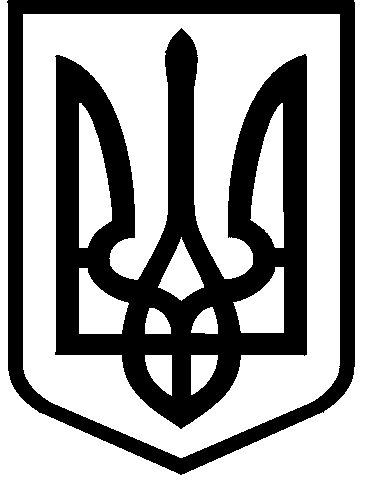 КИЇВСЬКА МІСЬКА РАДАІХ СКЛИКАННЯПОСТІЙНА КОМІСІЯ З ПИТАНЬ ВЛАСНОСТІ. Київ, вул. Хрещатик, 36, каб. 1015                     тел.:(044)202-72-24, тел./факс: (044) 202-73-12Протокол № 19/21позачергового засідання постійної комісії Київської міської ради з питань власностівід 30.06.2021Місце проведення: Київська міська рада, м. Київ, вул. Хрещатик, 36,                        10 поверх, зал засідань 1017, початок об 11.00.Склад комісії: 9 депутатів Київської міської ради.Присутні: 8 депутатів Київської міської ради, членів постійної комісії:Запрошені:  Голосування щодо наповнення та затвердження  порядку денного:I. СЛУХАЛИ: Інформацію голови постійної комісії Михайла ПРИСЯЖНЮКА  щодо порядку денного позачергового засідання постійної комісії Київської міської ради з питань власності від 30.06.2021. ВИРІШИЛИ: Затвердити порядок денний в цілому.ГОЛОСУВАЛИ: "за" – 8 , "проти" – 0, "утримались" – 0, "не голосували" – 0 Рішення прийнято.ІІ. СЛУХАЛИ: Михайла ПРИСЯЖНЮКА.Михайло ПРИСЯЖНЮК звернувся до присутніх на засіданні членів постійної комісії з пропозицією повідомити про наявність у них реального чи потенційного конфлікту інтересів щодо  розгляду питань порядку денного.Повідомлень від присутніх на засіданні членів постійної комісії про наявність потенційного чи реального конфлікту  інтересів по питаннях порядку денного не надходило.*Відеотрансляція  щодо  обговорення питань порядку денного  розміщена на офіційному вебсайті Київради (www.kmr.gov.ua) відповідно до частини дев’ятої  статті 11 Регламенту, затвердженого рішенням Київради від 07.07.2016 №579/579.ПОРЯДОК ДЕННИЙ(всього 35 питань)Питання оренди, щодо яких постійній комісії Київради з питань власності делеговані повноваження приймати рішення(рішення Київради від 23.07.2020 №50/9129 «Про деякі питання оренди комунального майна територіальної громади міста Києва»)І частинаПитання щодо включення (виключення) об’єктів комунальної власності до Переліків першого або другого типу1. Про розгляд звернення Департаменту комунальної власності м. Києва виконавчого органу Київради (КМДА) щодо виключення об’єкта з Переліку першого типу (для розміщення установи, що фінансується з місцевого бюджету (КНП «Лабораторний центр») - нежитлові приміщення загальною площею 7666,0 кв.м на вул. Данькевича, 4 (вих.№062/05/20-5876 від 17.09.2020; вх.№08/20547 від 17.09.2020).Протокол №34/220  від 22.09.2020 – не розглянуто та перенесено.Протокол №36/222 від 13.10.2020 – не розглянуто та перенесено.Протокол №2/2 від 23.12.2020 – прийнято рішення запросити на засідання комісії керівника КНП «Лабораторний центр».Протокол 4/6 від 09.02.2021 – перенесено розгляд питання на наступне засідання комісії.Протокол №6/8 від 25.02.2021 – не розглянуто та перенесено.Протокол № 8/10 від 10.03.2021 - перенесено розгляд питання у зв’язку з відсутністю доповідача.Протокол №13/15 від 20.05.2021 - не розглянуто та перенесено.Протокол №15/17 від 03.06.2021 – не розглянуто та перенесено.Протокол №17/19 від 23.06.2021 - не розглянуто та перенесено.Доповідач: представник Департаменту.Запрошені: представник КНП «Лабораторний центр».2. Про розгляд звернення Національного музею історії України Міністерства культури та інформаційної політики України щодо скасування рішення балансоутримувача – КП «Керуюча компанія з обслуговування житлового фонду Шевченківського району м.Києва» про відмову у включенні нежитлових приміщень загальною площею 114,6 кв.м у провул. Десятинному, 7 до Переліку другого типу та прийняття рішення про включення зазначених приміщень до Переліку другого типу (вих. від  01.04.2021 № 233; вх. від 12.04.2021 №08/8506).Протокол №13/15 від 20.05.2021 - не розглянуто та перенесено.Протокол № 15/17 від 03.06.2021 – прийнято рішення перенести на наступне засідання комісії.Протокол №17/19 від 23.06.2021 - не розглянуто та перенесено.Доповідач: представник району.Запрошений: представник Національного музею історії України.3. Про розгляд звернення Шевченківської районної в місті Києві державної адміністрації  щодо включення об’єкта до Переліку другого типу (для розміщення органів державної влади, діяльність яких фінансується за рахунок державного бюджету, структурний підрозділ Шевченківського районного відділу Державної виконавчої служби у м.Києві) - нежитлові приміщення загальною  площею 66,0  кв. м на вул. Саксаганського, 104 (вих. № 109/01/25-1872  від 19.03.2021; вх. №08/6885 від 25.03.2021).Протокол №13/15 від 20.05.2021 - не розглянуто та перенесено.Протокол №15/17 від 03.06.2021 – не розглянуто та перенесено.Протокол №17/19 від 23.06.2021 - не розглянуто та перенесено.Доповідач: представник району.4. Про розгляд листа Департаменту комунальної власності м. Києва виконавчого органу Київради (КМДА) щодо виключення  об’єкта з Переліку першого типу (для власних потреб КП «Київпастранс») - нежитлова будівля загальною площею 28,17 кв.м на вул. С. Стальського, 13 (вих.№062/05/20-5363 від 18.08.2020; вх.№08/18115 від 18.08.2020).Протокол №31/217  від 02.09.2020 - не розглянуто та перенесено.Протокол №34/220  від 22.09.2020 – не розглянуто та перенесено.Протокол №36/222 від 13.10.2020 – не розглянуто та перенесено.Протокол №2/2 від 23.12.20202 – прийнято рішення запросити директора КП «Київпастранс».Протокол 2/4 від 26.01.2021- перенесено у зв'язку із відсутністю представника  КП «Київпастранс».Протокол 4/6 від 09.02.2021 – прийнято рішення запросити директора КП «Київпастранс».Протокол №6/8 від 25.02.2021 – не розглянуто та перенесено.Протокол №8/10 від 10.03.2021 – доручено депутатам К.Бровченку, П.Бойченку, С.Артеменку доопрацювати питання.Протокол №13/15 від 20.05.2021 - не розглянуто та перенесено.Протокол №15/17 від 03.06.2021 – не розглянуто та перенесено.Протокол №17/19 від 23.06.2021 - не розглянуто та перенесено.Доповідач: представник Департаменту.Запрошений: директор КП «Київпастранс».5. Про розгляд звернення Голосіївської районної у місті Києві державної адміністрації щодо скасування рішення орендодавця про включення об’єкта до Переліку першого типу (у зв'язку з тим, що об'єкт є предметом судового спору) - нежитлові приміщення загальною площею 445,70 кв.м на вул. Метрологічній, 2-А (вих. № 100-2444 від 17.02.2021; вх. №08/3752 від 17.02.2021).Протокол №6/8 від 25.02.2021 – не розглянуто та перенесено.Протокол №8/10 від 10.03.2021 – перенесено розгляд у зв’язку з відсутністю доповідача.Протокол №13/15 від 20.05.2021 - не розглянуто та перенесено.Протокол №15/17 від 03.06.2021 – не розглянуто та перенесено.Протокол №17/19 від 23.06.2021 - не розглянуто та перенесено.Доповідач: представник району.6. Про розгляд звернення Святошинської районної в місті Києві державної адміністрації щодо виключення об’єкта з Переліку першого типу (для розміщення Управління молоді та спорту Святошинської районної в місті Києві державної адміністрації) - нежитлові приміщення  загальною площею  198,0 кв. м на  просп. Перемоги, 75/2 (вих. № 107-30/1037 від 18.02.2021; вх. №08/3907 від 19.02.2021).Протокол №8/10 від 10.03.2021 – доручено депутату С.Артеменку доопрацювати питання.Протокол №15/17 від 03.06.2021 – не розглянуто та перенесено.Протокол №17/19 від 23.06.2021 - не розглянуто та перенесено.Доповідач: представник району.7. Про розгляд звернення Дарницької районної в місті Києві державної адміністрації щодо включення об’єкта до Переліку другого типу (для розміщення закладу освіти, що має ліцензію на провадження освітньої діяльності Приватного вищого навчального закладу "Київський медичний університет") - нежитлові приміщення загальною площею 177,87 кв. м на вул. Заслонова Костянтина, 14 (вих. № 101-846 від 05.02.2021; вх. №08/2636 від 05.02.2021).Протокол №6/8 від 25.02.2021 – не розглянуто та перенесено.Протокол №8/10 від 10.03.2021 – доручено депутатам П.Бойченку, С.Артеменку доопрацювати питання.Протокол №15/17 від 03.06.2021 – прийнято рішення перенести на наступне засідання комісії.Протокол №17/19 від 23.06.2021 - не розглянуто та перенесено.Доповідач: представник району.8. Про розгляд звернення Департаменту комунальної власності м.Києва щодо скасування рішення орендодавця про включення об’єкта до Переліку першого типу (для власних потреб автотранспортного підприємства № 273904 КАТП-273904) - нежитлові приміщення  загальною площею 67,3 кв. м на вул. Охтирській, 8, літ. Д (вих. № 062/05-21-1080  від 23.02.2021; вх. №08/4258 від 23.02.2021).Протокол №13/15 від 20.05.2021 - не розглянуто та перенесено.Протокол №15/17 від 03.06.2021 – не розглянуто та перенесено.Протокол №17/19 від 23.06.2021 - не розглянуто та перенесено.Доповідач: представник Департаменту.9. Про розгляд звернення Департаменту комунальної власності м.Києва щодо включення об’єкта до Переліку другого типу (для розміщення релігійної організації «Релігійна громада Української Православної церкви парафії на честь Святителя Миколая Чудотворця у Печерському районі м. Києва) - нежитлові приміщення загальною  площею 71,4  кв. м у пров. Лабораторному, 18 (вих. № 062/05-15-1304 від 02.03.2021; вх. №08/4951 від 03.03.2021).Протокол №13/15 від 20.05.2021 - не розглянуто та перенесено.Протокол №15/17 від 03.06.2021 – не розглянуто та перенесено.Протокол №17/19 від 23.06.2021 - не розглянуто та перенесено.Доповідач: представник Департаменту.10. Про розгляд звернення Печерської районної в місті Києві державної адміністрації щодо виключення об’єкта з Переліку першого типу та включення до Переліку другого типу (для розміщення громадської приймальні Представника Уповноваженого Верховної Ради України з прав людини у північному регіоні)  – нежитлові приміщення загальною площею 88,2 кв. м на вул. Лютеранській, 3 літ.А (вих.№105/01-1581/1 від 15.03.2021; вх. № 08/5943 від 15.03.2021).Протокол №13/15 від 20.05.2021 - не розглянуто та перенесено.Протокол №15/17 від 03.06.2021 – не розглянуто та перенесено.Протокол №17/19 від 23.06.2021 - не розглянуто та перенесено.Доповідач: представник району.11. Про скасування пункту 38 протоколу №6/8 засідання постійної комісії Київради з питань власності 25.02.2021 щодо розгляду звернення Деснянської районної в м.Києві державної адміністрації про виключення об’єкта з Переліку першого типу та включення до Переліку другого типу (для розміщення установи, яка фінансується за рахунок місцевого бюджету, КП «Центр обслуговування споживачів Шевченківського району») - нежитлові приміщення загальною площею 144,70 кв.м на вул. Волкова, 12.Протокол №13/15 від 20.05.2021 - не розглянуто та перенесено.Протокол №15/17 від 03.06.2021 – не розглянуто та перенесено.Протокол №17/19 від 23.06.2021 - не розглянуто та перенесено.Доповідач: Михайло ПРИСЯЖНЮК.12. Про розгляд звернення Департаменту комунальної власності м.Києва  щодо включення об’єкта до Переліку другого типу (для розміщення релігійної організації «Релігійна громада Української Православної церкви парафії Святого Митрополита Київського Михаїла у Печерському районі м. Києва) - нежитлові приміщення загальною  площею 163,6  кв. м на вул. Шовковичній, 39/1 (вих. № 062/05-09-1957  від 31.03.2021; вх. №08/7377 від  31.03.2021). Протокол №13/15 від 20.05.2021 - не розглянуто та перенесено.Протокол №15/17 від 03.06.2021 – не розглянуто та перенесено.Протокол №17/19 від 23.06.2021 - не розглянуто та перенесено.Доповідач: представник Департаменту.13. Про розгляд звернення Департаменту комунальної власності м.Києва щодо скасування рішення орендодавця про включення об’єкта до Переліку першого типу (у зв’язку із уточненням загальної площі об’єкта) - нежитлові приміщення загальною площею 141,6 кв.м та 6,9 кв.м на просп. Повітрофлотському, 86-А (вих. від 26.02.2021 № 062/05-18-1234; вх. від 01.03.2021 №08/4666).Протокол №13/15 від 20.05.2021 - не розглянуто та перенесено.Протокол №15/17 від 03.06.2021 – не розглянуто та перенесено.Протокол №17/19 від 23.06.2021 - не розглянуто та перенесено.Доповідач представник Департаменту.14. Про розгляд звернення Голосіївської районної в місті Києві державної адміністрації  щодо включення об’єкта до Переліку другого типу (для проведення освітньої діяльності з погодинним використанням у позашкільний час (заняття з хореографії) заява від ПП «Міжнародний центр розвитку хореографічного мистецтва «Українська академія балету») - нежитлові приміщення загальною  площею 207,6  кв. м на вул. Велика Васильківська, 128 (вих. № 100-3236  від 03.03.2021; вх. №08/4966 від  03.03.2021).Протокол №13/15 від 20.05.2021 - не розглянуто та перенесено.Протокол №15/17 від 03.06.2021 – не розглянуто та перенесено.Протокол №17/19 від 23.06.2021 - не розглянуто та перенесено.Доповідач: представник району.15. Про розгляд звернення Шевченківської районної в місті Києві державної адміністрації щодо включення об’єкта до Переліку другого типу (для розміщення бюджетної установи, яка утримується за рахунок державного бюджету, Студії по підготовці акторських кадрів при Національній заслуженій капелі бандуристів України імені Г.І.Майбороди) - нежитлові приміщення загальною площею 517,3 кв. м на вул. Академіка Туполєва, 16-А (вих. № 109/01/25-2356 від 06.04.2021; вх. №08/8076 від 06.04.2021).Протокол №13/15 від 20.05.2021 - не розглянуто та перенесено.Протокол №15/17 від 03.06.2021 – не розглянуто та перенесено.Протокол №17/19 від 23.06.2021 - не розглянуто та перенесено.Доповідач: представник району.16. Про розгляд звернення Шевченківської районної в місті Києві державної адміністрації щодо включення об’єкта до Переліку другого типу (для розміщення дитячо-юнацької спортивної школи олімпійського резерву №6) - нежитлові приміщення загальною площею 226,8 кв. м на вул. Януша Корчака, 30 (вих. № 109/01/25-2355 від 06.04.2021; вх. №08/8080 від 06.04.2021).Протокол №13/15 від 20.05.2021 - не розглянуто та перенесено.Протокол №15/17 від 03.06.2021 – не розглянуто та перенесено.Протокол №17/19 від 23.06.2021 - не розглянуто та перенесено.Доповідач: представник району.17. Про розгляд звернення Шевченківської районної в місті Києві державної адміністрації щодо включення об’єкта до Переліку другого типу (для розміщення дитячо-юнацької спортивної школи олімпійського резерву №6) - нежитлові приміщення загальною площею 373,8 кв. м на вул. Данила Щербаківського, 61-Е (вих. № 109/01/25-2355 від 06.04.2021; вх. №08/8080 від 06.04.2021).Протокол №13/15 від 20.05.2021 - не розглянуто та перенесено.Протокол №15/17 від 03.06.2021 – не розглянуто та перенесено.Протокол №17/19 від 23.06.2021 - не розглянуто та перенесено.Доповідач: представник району.18. Про розгляд звернення Шевченківської районної в місті Києві державної адміністрації щодо включення об’єкта до Переліку другого типу (для розміщення дитячо-юнацької спортивної школи олімпійського резерву №6) - нежитлові приміщення загальною площею 373,8 кв. м на вул. Академіка Туполєва, 20-Є (вих. № 109/01/25-2355 від 06.04.2021; вх. №08/8080 від 06.04.2021).Протокол №13/15 від 20.05.2021 - не розглянуто та перенесено.Протокол №15/17 від 03.06.2021 – не розглянуто та перенесено.Протокол №17/19 від 23.06.2021 - не розглянуто та перенесено.Доповідач: представник району.19. Про розгляд звернення Деснянської районної в місті Києві державної адміністрації щодо виключення об’єкта з Переліку першого типу та включення до Переліку другого типу (для виконання статутної діяльності Органу самоорганізації населення у місті Києві "Комітет мікрорайону "Радосинь-1") - нежитлові приміщення загальною площею 36,10 кв. м на вул. Закревського, 29-А (вих. №102/04/28-2628 від 27.04.2021, вх. №08/9866 від 27.04.2021).Протокол №15/17 від 03.06.2021 – не розглянуто та перенесено.Протокол №17/19 від 23.06.2021 - не розглянуто та перенесено.Доповідач: представник району.20. Про розгляд звернення Шевченківської районної у місті Києві державної адміністрації щодо скасування рішення орендодавця про включення об’єкта до Переліку першого типу (для власних потреб балансоутримувача) - нежитлові приміщення загальною площею 103,4 кв. м на вул. М.Пимоненка, 10 (вих. № 109/01/25-2903 від 27.04.2021; вх. №08/9899 від 27.04.2021).Протокол №15/17 від 03.06.2021 – не розглянуто та перенесено.Протокол №17/19 від 23.06.2021 - не розглянуто та перенесено.Доповідач: представник району.21. Про розгляд звернення Шевченківської районної у місті Києві державної адміністрації щодо скасування рішення орендодавця про включення об’єкта до Переліку першого типу (для власних потреб балансоутримувача) - нежитлові приміщення загальною площею 6 кв. м на вул. М.Пимоненка, 10 (вих. № 109/01/25-2903 від 27.04.2021; вх. №08/9899 від 27.04.2021).Протокол №15/17 від 03.06.2021 – не розглянуто та перенесено.Протокол №17/19 від 23.06.2021 - не розглянуто та перенесено.Доповідач: представник району.22. Про розгляд звернення Шевченківської районної у місті Києві державної адміністрації щодо скасування рішення орендодавця про включення об’єкта до Переліку першого типу (для уточнення загальної площі нежитлових приміщень) - нежитлові приміщення загальною площею 48 кв. м на вул. Білоруській, 11-Б (вих. № 109/01/25-2903 від 27.04.2021; вх. №08/9899 від 27.04.2021).Протокол №15/17 від 03.06.2021 – не розглянуто та перенесено.Протокол №17/19 від 23.06.2021 - не розглянуто та перенесено.Доповідач: представник району.23. Про розгляд звернення Шевченківської районної у місті Києві державної адміністрації щодо скасування рішення орендодавця про включення об’єкта до Переліку першого типу (для власних потреб балансоутримувача) - нежитлові приміщення загальною площею 501,2 кв. м на вул. Нивській, 7-Б (вих. № 109/01/25-2903 від 27.04.2021; вх. №08/9899 від 27.04.2021).Протокол №15/17 від 03.06.2021 – не розглянуто та перенесено.Протокол №17/19 від 23.06.2021 - не розглянуто та перенесено.Доповідач: представник району.24. Про розгляд звернення Департаменту комунальної власності м. Києва щодо скасування рішення постійної комісії з питань власності від 13.10.2020 (протокол №36/222) щодо включення об’єкта до Переліку другого типу (у зв'язку із не підписанням договору оренди потенційним орендарем) - нежитлові приміщення загальною площею 202,4 кв. м на вул. Ломоносова 10, літ.А (вих. № 062/05-10-2680 від 27.04.2021; вх. №08/9962 від 28.04.2021).Протокол №15/17 від 03.06.2021 – не розглянуто та перенесено.Протокол №17/19 від 23.06.2021 - не розглянуто та перенесено.Доповідач: представник Департаменту.25. Про розгляд звернення Деснянської районної в місті Києві державної адміністрації щодо виключення об’єкта з Переліку першого типу та включення до Переліку другого типу (для розміщення громадського об'єднання фізкультурно-спортивної спрямованості ГО "Динамо-Бокс") - нежитлові приміщення загальною площею 259,40 кв. м на вул. Радистів, 73 (вих. №102/04/28-2729 від 30.04.2021, вх. №08/10185 від 30.04.2021).35.1. Колективне звернення мешканців с.Биківня Деснянського району м.Києва щодо передачі в оренду нежитлових приміщень ГО «Динамо-Бокс». (вх. від 18.05.2021 №08/К-1954(е)).Протокол №15/17 від 03.06.2021 – не розглянуто та перенесено.Протокол №17/19 від 23.06.2021 - не розглянуто та перенесено.Доповідач: представник району.26. Про розгляд звернення Солом'янської районної в місті Києві державної адміністрації щодо скасування рішення постійної комісії з питань власності від 13.05.2019 (протокол №20/155, п.9 та п.10) щодо надання в орендне користування КП "Інформатика", як єдиному претенденту, нежитлові приміщення на вул. Єреванській, 3-А, загальною площею 12,60 та на вул. Виборзькій, 42, загальною площею 10,0 кв.м для розміщення комунального підприємства (вих. №108-5798 від 12.05.2021, вх. №08/10904 від 13.05.2021).Протокол №15/17 від 03.06.2021 – не розглянуто та перенесено.Протокол №17/19 від 23.06.2021 - не розглянуто та перенесено.Доповідач: представник району.27. Про розгляд звернення Дніпровської районної у місті Києві державної адміністрації щодо включення об’єкта до Переліку другого типу (для розміщення Комунального закладу «Театрально-видовищний заклад культури «Творча майстерня «Театр маріонеток» виконавчого органу Київської міської ради (Київської міської державної адміністрації) Департаменту культури) - нежитлові приміщення загальною площею 89,83 кв. м на вул. Нестайка Всеволода, 3А (вих. № 103/3908/26/3 від 17.05.2021, вх. №08/11206 від 17.05.2021).Протокол №15/17 від 03.06.2021 – не розглянуто та перенесено.Протокол №17/19 від 23.06.2021 - не розглянуто та перенесено.Доповідач: представник району.28. Про розгляд звернення Святошинської районної у місті Києві державної адміністрації щодо виключення з Переліку вільних приміщень (для розміщення Комунального підприємства «Керуюча компанія з обслуговування житлового фонду Святошинського району м. Києва») - нежитлові приміщення загальною площею 101,8 кв. м на проспекті Курбаса Леся, 18-Г. (вих. № 107-30/2828 від 17.05.2021, вх. №08/11293 від 17.05.2021).Протокол №15/17 від 03.06.2021 – не розглянуто та перенесено.Протокол №17/19 від 23.06.2021 - не розглянуто та перенесено.Доповідач: представник району.29. Про розгляд звернення Департаменту комунальної власності м.Києва щодо скасування рішення орендодавця про включення об’єкта до Переліку першого типу (звернення КНП "Олександрівська клінічна лікарня м. Києва" використання для власних потреб) – частина асфальтного покриття площею 30,00 кв.м біля лікувального корпусу № 4, літ. Е (вих. № 062/05-09-3317  від 27.05.2021; вх. №08/12259 від  27.05.2021).Протокол №17/19 від 23.06.2021 - не розглянуто та перенесено.Доповідач: представник Департаменту.30. Про розгляд звернення Департаменту комунальної власності м.Києва щодо скасування рішення орендодавця про включення об’єкта до Переліку першого типу (звернення КНП "Олександрівська клінічна лікарня м. Києва" використання для власних потреб) – частина асфальтного покриття площею 78,00 кв.м біля лікувального корпусу № 6, літ. О (вих. № 062/05-09-3317 від 27.05.2021; вх. №08/12259 від  27.05.2021).Протокол №17/19 від 23.06.2021 - не розглянуто та перенесено.Доповідач: представник Департаменту.31. Про розгляд звернення Департаменту комунальної власності м.Києва щодо скасування рішення орендодавця про включення об’єкта до Переліку першого типу (звернення КНП "Олександрівська клінічна лікарня м. Києва" використання для власних потреб) – приміщення загальною площею 30,70 кв. м лікувального корпусу № 6а, літ. Г-б (вих. № 062/05-09-3317  від 27.05.2021; вх. №08/12259 від  27.05.2021).Протокол №17/19 від 23.06.2021 - не розглянуто та перенесено.Доповідач: представник Департаменту.32. Про розгляд звернення Департаменту комунальної власності м.Києва щодо скасування рішення орендодавця про включення об’єкта до Переліку першого типу (звернення КНП "Олександрівська клінічна лікарня м. Києва" використання для власних потреб) – приміщення загальною площею 30,40 кв. м лікувального корпусу № 6, літ. О (вих. № 062/05-09-3317  від 27.05.2021; вх. №08/12259 від  27.05.2021).Протокол №17/19 від 23.06.2021 - не розглянуто та перенесено.Доповідач: представник Департаменту.33. Про розгляд звернення Голосіївської районної у місті Києві державної адміністрації щодо скасування рішення орендодавця про включення об’єкта до Переліку першого типу (звернення КНП "Консультативно-діагностичний центр" Голосіївського району м. Києва щодо використання майна для власних потреб) - нежитлові приміщення загальною площею 52,60 кв. м на просп. Голосіївський, 59-А (вих. № 100-8060 від 07.06.2021, вх.№ 08/13218 від 07.06.2021).Протокол №17/19 від 23.06.2021 - не розглянуто та перенесено.Доповідач: представник району.34. Про розгляд звернення Голосіївської районної у місті Києві державної адміністрації щодо включення об’єкта до Переліку другого типу (для проведення освітньої діяльності з погодинним використанням у позашкільний час ТОВ "Студіком") - нежитлові приміщення загальною площею 58,2 кв.м на вул. Великій Васильківській, 128 (вих. №100-8021 від 04.06.2021, вх. №08/13130 від 07.06.2021).Протокол №17/19 від 23.06.2021 - не розглянуто та перенесено.Доповідач: представник району.35. Про розгляд звернення Дарницької районної у місті Києві державної адміністрації щодо включення об’єкта до Переліку другого типу (для розміщення громадського об'єднання фізкультурно-спортивної спрямованості ГО "Фізкультурно-спортивне товариство "Спартак") - нежитлові приміщення загальною площею 84,90 кв.м на вул. Бориспільській, 12 (вих. №101-4007/02 від 09.06.2021, вх. №08/13653 від 10.06.2021).Доповідач: представник району.Протокол №17/19 від 23.06.2021 - не розглянуто та перенесено.РОЗГЛЯД (ОБГОВОРЕННЯ) ПИТАНЬ ПОРЯДКУ ДЕННОГО:1. Про розгляд звернення Департаменту комунальної власності м. Києва виконавчого органу Київради (КМДА) щодо виключення об’єкта з Переліку першого типу (для розміщення установи, що фінансується з місцевого бюджету (КНП «Лабораторний центр») - нежитлові приміщення загальною площею 7666,0 кв.м на вул. Данькевича, 4 (вих.№062/05/20-5876 від 17.09.2020; вх.№08/20547 від 17.09.2020).Доповідач: представник Департаменту.Запрошений: представник КНП «Лабораторний центр».СЛУХАЛИ: Інформацію О.ШАЛЮТИ - заступника начальника управління формування та використання майна Департаменту комунальної власності м. Києва виконавчого органу Київської міської ради (КМДА).В ОБГОВОРЕННІ ВЗЯЛА УЧАСТЬ: Ярина ШАПОВАЛ, Михайло ПРИСЯЖНЮК, Сергій АРТЕМЕНКО.ВИРІШИЛИ:  Доручити депутатам Київської міської ради Михайлу ПРИСЯЖНЮКУ та Сергію АРТЕМЕНКУ доопрацювати питання та надати висновки і пропозиції на чергове засідання комісії.ГОЛОСУВАЛИ: "за" –  7, "проти" – 0, "утримались" – 0, "не голосували" – 1 (Костянтин БРОВЧЕНКО).Рішення прийнято.2. Про розгляд звернення Національного музею історії України Міністерства культури та інформаційної політики України щодо скасування рішення балансоутримувача – КП «Керуюча компанія з обслуговування житлового фонду Шевченківського району м.Києва» про відмову у включенні нежитлових приміщень загальною площею 114,6 кв.м у провул. Десятинному, 7 до Переліку другого типу та прийняття рішення про включення зазначених приміщень до Переліку другого типу (вих. від  01.04.2021 № 233; вх. від 12.04.2021 №08/8506).Доповідач: представник району.Запрошений: представник Національного музею історії України.СЛУХАЛИ: Н.ТРЕГУБЕНКО – начальника відділу з питань майна комунальної власності Шевченківської районної в м.Києві державної адміністрації, яка запропонувала зняти з розгляду питання для додаткового опрацювання.ВИРІШИЛИ:  Перенести розгляд питання на наступне засідання комісії.ГОЛОСУВАЛИ: "за" –  5, "проти" – 0, "утримались" – 0, "не голосували" – 3 (Костянтин БРОВЧЕНКО, Ганна СВИРИДЕНКО, Сергій АРТЕМЕНКО).Рішення прийнято.3. Про розгляд звернення Шевченківської районної в місті Києві державної адміністрації  щодо включення об’єкта до Переліку другого типу (для розміщення органів державної влади, діяльність яких фінансується за рахунок державного бюджету, структурний підрозділ Шевченківського районного відділу Державної виконавчої служби у м.Києві) - нежитлові приміщення загальною  площею 66,0  кв. м на вул. Саксаганського, 104 (вих. № 109/01/25-1872  від 19.03.2021; вх. №08/6885 від 25.03.2021).Доповідач: представник району.СЛУХАЛИ: Інформацію Н.ТРЕГУБЕНКО – начальника відділу з питань майна комунальної власності Шевченківської районної в м.Києві державної адміністрації.ВИРІШИЛИ: 1. Погодити питання щодо включення об’єкта до Переліку другого типу (для розміщення органів державної влади, діяльність яких фінансується за рахунок державного бюджету) - нежитлові приміщення загальною  площею 66,0  кв. м на вул. Саксаганського, 104.2. Орендодавцю майна здійснити передбачені законодавством організаційно-правові заходи для передачі майна в оренду без проведення аукціону.ГОЛОСУВАЛИ: "за" –  6, "проти" – 0, "утримались" – 0, "не голосували" – 2 (Костянтин БРОВЧЕНКО, Ганна СВИРИДЕНКО).Рішення прийнято.4. Про розгляд листа Департаменту комунальної власності м. Києва виконавчого органу Київради (КМДА) щодо виключення об’єкта з Переліку першого типу (для власних потреб КП «Київпастранс») - нежитлова будівля загальною площею 28,17 кв.м на вул. С. Стальського, 13 (вих.№062/05/20-5363 від 18.08.2020; вх.№08/18115 від 18.08.2020).Доповідач: представник Департаменту.Запрошений: директор КП «Київпастранс».СЛУХАЛИ: Михайла ПРИСЯЖНЮКА.В ОБГОВОРЕННІ ВЗЯВ УЧАСТЬ: Сергій АРТЕМЕНКО.ВИРІШИЛИ: Погодити питання щодо скасування рішення орендодавця про включення об’єкта до Переліку першого типу - нежитлова будівля загальною площею 28,17 кв.м на вул. С. Стальського, 13.ГОЛОСУВАЛИ: "за" –  6, "проти" – 0, "утримались" – 0, "не голосували" – 2 (Костянтин БРОВЧЕНКО, Ганна СВИРИДЕНКО).Рішення прийнято.5. Про розгляд звернення Голосіївської районної у місті Києві державної адміністрації щодо скасування рішення орендодавця про включення об’єкта до Переліку першого типу (у зв'язку з тим, що об'єкт є предметом судового спору) - нежитлові приміщення загальною площею 445,70 кв.м на вул. Метрологічній, 2-А (вих. № 100-2444 від 17.02.2021; вх. №08/3752 від 17.02.2021).Доповідач: представник району.СЛУХАЛИ: Інформацію Н.ПАВЛОВОЇ – начальника відділу з питань майна комунальної власності Голосіївської районної в м.Києві державної адміністрації.ВИРІШИЛИ: 1. Погодити питання щодо скасування рішення орендодавця про включення об’єкта до Переліку першого типу - нежитлові приміщення загальною площею 445,70 кв.м на вул. Метрологічній, 2-А.ГОЛОСУВАЛИ: "за" –  6, "проти" – 0, "утримались" – 0, "не голосували" – 2 (Костянтин БРОВЧЕНКО, Ганна СВИРИДЕНКО).Рішення прийнято.6. Про розгляд звернення Святошинської районної в місті Києві державної адміністрації щодо виключення об’єкта з Переліку першого типу (для розміщення Управління молоді та спорту Святошинської районної в місті Києві державної адміністрації) - нежитлові приміщення загальною площею  198,0 кв. м на  просп. Перемоги, 75/2 (вих. № 107-30/1037 від 18.02.2021; вх. №08/3907 від 19.02.2021).Доповідач: представник району.СЛУХАЛИ: Інформацію О.КРАВЧЕНКА – начальника відділу з питань майна комунальної власності Святошинської районної в м.Києві державної адміністрації.ГОЛОСУВАЛИ: 1. Погодити питання щодо скасування рішення орендодавця про включення об’єкта до Переліку першого типу - нежитлові приміщення  загальною площею  198,0 кв. м на  просп. Перемоги, 75/2.РЕЗУЛЬТАТИ ГОЛОСУВАННЯ: "за" –  3, "проти" – 0, "утримались" – 3 (Сергій АРТЕМЕНКО, Олег ЛЕВЧЕНКО, Павло БОЙЧЕНКО), "не голосували" – 2 (Костянтин БРОВЧЕНКО, Ганна СВИРИДЕНКО).РІШЕННЯ НЕ ПРИЙНЯТО.7. Про розгляд звернення Дарницької районної в місті Києві державної адміністрації щодо включення об’єкта до Переліку другого типу (для розміщення закладу освіти, що має ліцензію на провадження освітньої діяльності Приватного вищого навчального закладу "Київський медичний університет") - нежитлові приміщення загальною площею 177,87 кв. м на вул. Заслонова Костянтина, 14 (вих. № 101-846 від 05.02.2021; вх. №08/2636 від 05.02.2021).Доповідач: представник району.СЛУХАЛИ: Михайла ПРИСЯЖНЮКА.ГОЛОСУВАЛИ: 1. Погодити питання щодо включення об’єкта до Переліку другого типу (для розміщення закладу освіти, що має ліцензію на провадження освітньої діяльності) - нежитлові приміщення загальною площею 177,87 кв. м на вул. Заслонова Костянтина, 14.2. Орендодавцю майна здійснити передбачені законодавством організаційно-правові заходи для передачі майна в оренду без проведення аукціону.РЕЗУЛЬТАТИ ГОЛОСУВАННЯ: "за" –  2, "проти" – 0, "утримались" – 4 (Михайло ПРИСЯЖНЮК, Сергій АРТЕМЕНКО, Олег ЛЕВЧЕНКО, Павло БОЙЧЕНКО), "не голосували" – 2 (Костянтин БРОВЧЕНКО, Ганна СВИРИДЕНКО).РІШЕННЯ НЕ ПРИЙНЯТО.8. Про розгляд звернення Департаменту комунальної власності м.Києва щодо скасування рішення орендодавця про включення об’єкта до Переліку першого типу (для власних потреб автотранспортного підприємства № 273904 КАТП-273904) - нежитлові приміщення  загальною площею 67,3 кв. м на вул. Охтирській, 8, літ. Д (вих. № 062/05-21-1080 від 23.02.2021; вх. №08/4258 від 23.02.2021).Доповідач: представник району.СЛУХАЛИ: Інформацію О.ШМУЛЯРА – першого заступника директора Департаменту комунальної власності м.Києва виконавчого органу Київської міської ради (КМДА).ВИРІШИЛИ: Погодити питання щодо скасування рішення орендодавця про включення об’єкта до Переліку першого типу - нежитлові приміщення  загальною площею 67,3 кв. м на вул. Охтирській, 8, літ. Д.ГОЛОСУВАЛИ: "за" –  6, "проти" – 0, "утримались" – 0, "не голосували" – 2 (Костянтин БРОВЧЕНКО, Ганна СВИРИДЕНКО).Рішення прийнято.9. Про розгляд звернення Департаменту комунальної власності м.Києва щодо включення об’єкта до Переліку другого типу (для розміщення релігійної організації «Релігійна громада Української Православної церкви парафії на честь Святителя Миколая Чудотворця у Печерському районі м. Києва) - нежитлові приміщення загальною  площею 71,4  кв. м у пров. Лабораторному, 18 (вих. № 062/05-15-1304 від 02.03.2021; вх. №08/4951 від 03.03.2021).Доповідач: представник Департаменту.СЛУХАЛИ: Інформацію О.ШМУЛЯРА – першого заступника директора Департаменту комунальної власності м.Києва виконавчого органу Київської міської ради (КМДА).ВИРІШИЛИ: 1. Погодити питання щодо включення об’єкта до Переліку другого типу (для розміщення релігійної організації) - нежитлові приміщення загальною  площею 71,4  кв. м у пров. Лабораторному, 18.2. Орендодавцю майна здійснити передбачені законодавством організаційно-правові заходи для передачі майна в оренду без проведення аукціону.ГОЛОСУВАЛИ: "за" –  5, "проти" – 0, "утримались" – 0, "не голосували" – 3 (Костянтин БРОВЧЕНКО, Ганна СВИРИДЕНКО, Сергій АРТЕМЕНКО).Рішення прийнято.10. Про розгляд звернення Печерської районної в місті Києві державної адміністрації щодо виключення об’єкта з Переліку першого типу та включення до Переліку другого типу (для розміщення громадської приймальні Представника Уповноваженого Верховної Ради України з прав людини у північному регіоні)  – нежитлові приміщення загальною площею 88,2 кв. м на вул. Лютеранській, 3 літ.А (вих.№105/01-1581/1 від 15.03.2021; вх. № 08/5943 від 15.03.2021).Доповідач: представник району.СЛУХАЛИ: Інформацію А.ЛИТВИНОВОЇ – заступника начальника відділу з питань майна комунальної власності Печерської районної в м.Києві державної адміністрації.ВИРІШИЛИ: 1. Погодити питання щодо виключення об’єкта з Переліку першого типу та включення до Переліку другого типу (для розміщення громадської приймальні Представника Уповноваженого Верховної Ради України з прав людини у північному регіоні) - нежитлові приміщення загальною площею 88,2 кв. м на вул. Лютеранській, 3 літ.А2. Орендодавцю майна здійснити передбачені законодавством організаційно-правові заходи для передачі майна в оренду без проведення аукціону.ГОЛОСУВАЛИ: "за" –  7, "проти" – 0, "утримались" – 0, "не голосували" – 1 (Костянтин БРОВЧЕНКО).Рішення прийнято.11. Про скасування пункту 38 протоколу №6/8 засідання постійної комісії Київради з питань власності 25.02.2021 щодо розгляду звернення Деснянської районної в м.Києві державної адміністрації про виключення об’єкта з Переліку першого типу та включення до Переліку другого типу (для розміщення установи, яка фінансується за рахунок місцевого бюджету, КП «Центр обслуговування споживачів Шевченківського району») - нежитлові приміщення загальною площею 144,70 кв.м на вул. Волкова, 12.Доповідач: Михайло ПРИСЯЖНЮК.СЛУХАЛИ: Михайла ПРИСЯЖНЮКА.ВИРІШИЛИ: Погодити питання щодо скасування пункту 38 протоколу №6/8 засідання постійної комісії Київради з питань власності 25.02.2021 щодо розгляду звернення Деснянської районної в м.Києві державної адміністрації про виключення об’єкта з Переліку першого типу та включення до Переліку другого типу (для розміщення установи, яка фінансується за рахунок місцевого бюджету) - нежитлові приміщення загальною площею 144,70 кв.м на вул. Волкова, 12.ГОЛОСУВАЛИ: "за" –  6, "проти" – 0, "утримались" – 0, "не голосували" – 2 (Костянтин БРОВЧЕНКО, Ганна СВИРИДЕНКО).Рішення прийнято.12. Про розгляд звернення Департаменту комунальної власності м.Києва  щодо включення об’єкта до Переліку другого типу (для розміщення релігійної організації «Релігійна громада Української Православної церкви парафії Святого Митрополита Київського Михаїла у Печерському районі м. Києва) - нежитлові приміщення загальною  площею 163,6  кв. м на вул. Шовковичній, 39/1 (вих. № 062/05-09-1957  від 31.03.2021; вх. №08/7377 від  31.03.2021). Доповідач: представник Департаменту.СЛУХАЛИ: Інформацію О.ШМУЛЯРА – першого заступника директора Департаменту комунальної власності м.Києва виконавчого органу Київської міської ради (КМДА).ВИРІШИЛИ: 1. Погодити питання щодо включення об’єкта до Переліку другого типу (для розміщення релігійної організації) - нежитлові приміщення загальною  площею 163,6  кв. м на вул. Шовковичній, 39/1.2. Орендодавцю майна здійснити передбачені законодавством організаційно-правові заходи для передачі майна в оренду без проведення аукціону.ГОЛОСУВАЛИ: "за" –  7, "проти" – 0, "утримались" – 0, "не голосували" – 1 (Костянтин БРОВЧЕНКО).Рішення прийнято.13. Про розгляд звернення Департаменту комунальної власності м.Києва щодо скасування рішення орендодавця про включення об’єкта до Переліку першого типу (у зв’язку із уточненням загальної площі об’єкта) - нежитлові приміщення загальною площею 141,6 кв.м та 6,9 кв.м на просп. Повітрофлотському, 86-А (вих. від 26.02.2021 № 062/05-18-1234; вх. від 01.03.2021 №08/4666).Доповідач представник Департаменту.СЛУХАЛИ: Інформацію О.ШМУЛЯРА – першого заступника директора Департаменту комунальної власності м.Києва виконавчого органу Київської міської ради (КМДА).ВИРІШИЛИ: 1. Погодити питання щодо скасування рішення орендодавця про включення об’єкта до Переліку першого типу - нежитлові приміщення загальною площею 141,6 кв.м та 6,9 кв.м на просп. Повітрофлотському, 86-А.ГОЛОСУВАЛИ: "за" –  7, "проти" – 0, "утримались" – 0, "не голосували" – 1 (Костянтин БРОВЧЕНКО).Рішення прийнято.14. Про розгляд звернення Голосіївської районної в місті Києві державної адміністрації щодо включення об’єкта до Переліку другого типу (для проведення освітньої діяльності з погодинним використанням у позашкільний час (заняття з хореографії) заява від ПП «Міжнародний центр розвитку хореографічного мистецтва «Українська академія балету») - нежитлові приміщення загальною  площею 207,6  кв. м на вул. Велика Васильківська, 128 (вих. № 100-3236  від 03.03.2021; вх. №08/4966 від  03.03.2021).Доповідач: представник району.СЛУХАЛИ: Інформацію Н.ПАВЛОВОЇ – начальника відділу з питань майна комунальної власності Голосіївської районної в м.Києві державної адміністрації.ВИРІШИЛИ: 1. Погодити питання щодо включення об'єкта до Переліку другого типу (для розміщення закладу освіти, що має ліцензію на провадження освітньої діяльності з погодинним використанням у позашкільний час) - нежитлові приміщення загальною площею 207,6  кв. м на вул. Велика Васильківська, 128.2. Орендодавцю майна здійснити передбачені законодавством організаційно-правові заходи для передачі майна в оренду без проведення аукціону.ГОЛОСУВАЛИ: "за" –  7, "проти" – 0, "утримались" – 0, "не голосували" – 1 (Костянтин БРОВЧЕНКО).Рішення прийнято.15. Про розгляд звернення Шевченківської районної в місті Києві державної адміністрації щодо включення об’єкта до Переліку другого типу (для розміщення бюджетної установи, яка утримується за рахунок державного бюджету, Студії по підготовці акторських кадрів при Національній заслуженій капелі бандуристів України імені Г.І.Майбороди) - нежитлові приміщення загальною площею 517,3 кв. м на вул. Академіка Туполєва, 16-А (вих. № 109/01/25-2356 від 06.04.2021; вх. №08/8076 від 06.04.2021).Доповідач: представник району.СЛУХАЛИ: Михайла ПРИСЯЖНЮКА.ВИРІШИЛИ: 1. Погодити питання щодо включення об’єкта до Переліку другого типу (для розміщення бюджетної установи, яка утримується за рахунок державного бюджету) - нежитлові приміщення загальною площею 517,3 кв. м на вул. Академіка Туполєва, 16-А.2. Орендодавцю майна здійснити передбачені законодавством організаційно-правові заходи для передачі майна в оренду без проведення аукціону.ГОЛОСУВАЛИ: "за" –  6, "проти" – 0, "утримались" – 0, "не голосували" – 2 (Костянтин БРОВЧЕНКО, Ганна СВИРИДЕНКО).Рішення прийнято.16. Про розгляд звернення Шевченківської районної в місті Києві державної адміністрації щодо включення об’єкта до Переліку другого типу (для розміщення дитячо-юнацької спортивної школи олімпійського резерву №6) - нежитлові приміщення загальною площею 226,8 кв. м на вул. Януша Корчака, 30 (вих. № 109/01/25-2355 від 06.04.2021; вх. №08/8080 від 06.04.2021).Доповідач: представник району.СЛУХАЛИ: Інформацію Н.ТРЕГУБЕНКО – начальника відділу з питань майна комунальної власності Шевченківської районної в м.Києві державної адміністрації.ВИРІШИЛИ: 1. Погодити питання щодо включення об'єкта до Переліку другого типу (для розміщення дитячо-юнацької спортивної школи олімпійського резерву) - нежитлові приміщення загальною площею 226,8 кв. м на вул. Януша Корчака, 30.2. Орендодавцю майна здійснити передбачені законодавством організаційно-правові заходи для передачі майна в оренду без проведення аукціону.ГОЛОСУВАЛИ: "за" –  6, "проти" – 0, "утримались" – 0, "не голосували" – 2 (Костянтин БРОВЧЕНКО, Ганна СВИРИДЕНКО).Рішення прийнято.17. Про розгляд звернення Шевченківської районної в місті Києві державної адміністрації щодо включення об’єкта до Переліку другого типу (для розміщення дитячо-юнацької спортивної школи олімпійського резерву №6) - нежитлові приміщення загальною площею 373,8 кв. м на вул. Данила Щербаківського, 61-Е (вих. № 109/01/25-2355 від 06.04.2021; вх. №08/8080 від 06.04.2021).Доповідач: представник району.СЛУХАЛИ: Михайла ПРИСЯЖНЮКА.ВИРІШИЛИ: 1. Погодити питання щодо включення об'єкта до Переліку другого типу (для розміщення дитячо-юнацької спортивної школи олімпійського резерву) - нежитлові приміщення загальною площею 373,8 кв. м на вул. Данила Щербаківського, 61-Е.2. Орендодавцю майна здійснити передбачені законодавством організаційно-правові заходи для передачі майна в оренду без проведення аукціону.ГОЛОСУВАЛИ: "за" –  6, "проти" – 0, "утримались" – 0, "не голосували" – 2 (Костянтин БРОВЧЕНКО, Ганна СВИРИДЕНКО).Рішення прийнято.18. Про розгляд звернення Шевченківської районної в місті Києві державної адміністрації щодо включення об’єкта до Переліку другого типу (для розміщення дитячо-юнацької спортивної школи олімпійського резерву №6) - нежитлові приміщення загальною площею 373,8 кв. м на вул. Академіка Туполєва, 20-Є (вих. № 109/01/25-2355 від 06.04.2021; вх. №08/8080 від 06.04.2021).Доповідач: представник району.СЛУХАЛИ: Михайла ПРИСЯЖНЮКА.ВИРІШИЛИ: 1. Погодити питання щодо включення об'єкта до Переліку другого типу (для розміщення дитячо-юнацької спортивної школи олімпійського резерву) - нежитлові приміщення загальною площею 373,8 кв. м на вул. Академіка Туполєва, 20-Є.2. Орендодавцю майна здійснити передбачені законодавством організаційно-правові заходи для передачі майна в оренду без проведення аукціону.ГОЛОСУВАЛИ: "за" –  6, "проти" – 0, "утримались" – 0, "не голосували" – 2 (Костянтин БРОВЧЕНКО, Ганна СВИРИДЕНКО).Рішення прийнято.19. Про розгляд звернення Деснянської районної в місті Києві державної адміністрації щодо виключення об’єкта з Переліку першого типу та включення до Переліку другого типу (для виконання статутної діяльності органу самоорганізації населення у місті Києві "Комітет мікрорайону "Радосинь-1") - нежитлові приміщення загальною площею 36,10 кв. м на вул. Закревського, 29-А (вих. №102/04/28-2628 від 27.04.2021, вх. №08/9866 від 27.04.2021).Доповідач: представник району.СЛУХАЛИ: Михайла ПРИСЯЖНЮКА.ВИРІШИЛИ: 1. Погодити питання щодо виключення об’єкта з Переліку першого типу та включення до Переліку другого типу (для розміщення органу самоорганізації населення) - нежитлові приміщення загальною площею 36,10 кв. м на вул. Закревського, 29-А.2. Орендодавцю майна здійснити передбачені законодавством організаційно-правові заходи для передачі майна в оренду без проведення аукціону.ГОЛОСУВАЛИ: "за" –  6, "проти" – 0, "утримались" – 0, "не голосували" – 2 (Костянтин БРОВЧЕНКО, Ганна СВИРИДЕНКО).Рішення прийнято.20. Про розгляд звернення Шевченківської районної у місті Києві державної адміністрації щодо скасування рішення орендодавця про включення об’єкта до Переліку першого типу (для власних потреб балансоутримувача) - нежитлові приміщення загальною площею 103,4 кв. м на вул. М.Пимоненка, 10 (вих. № 109/01/25-2903 від 27.04.2021; вх. №08/9899 від 27.04.2021).Доповідач: представник району.СЛУХАЛИ: Михайла ПРИСЯЖНЮКА.ВИРІШИЛИ: Погодити питання щодо скасування рішення орендодавця про включення об’єкта до Переліку першого типу - нежитлові приміщення загальною площею 103,4 кв. м на вул. М.Пимоненка, 10.ГОЛОСУВАЛИ: "за" –  7, "проти" – 0, "утримались" – 0, "не голосували" – 1 (Костянтин БРОВЧЕНКО).Рішення прийнято.21. Про розгляд звернення Шевченківської районної у місті Києві державної адміністрації щодо скасування рішення орендодавця про включення об’єкта до Переліку першого типу (для власних потреб балансоутримувача) - нежитлові приміщення загальною площею 6 кв. м на вул. М.Пимоненка, 10 (вих. № 109/01/25-2903 від 27.04.2021; вх. №08/9899 від 27.04.2021).Доповідач: представник району.СЛУХАЛИ: Михайла ПРИСЯЖНЮКА.ВИРІШИЛИ: Погодити питання щодо скасування рішення орендодавця про включення об’єкта до Переліку першого типу - нежитлові приміщення загальною площею 6 кв. м на вул. М.Пимоненка, 10.ГОЛОСУВАЛИ: "за" –  7, "проти" – 0, "утримались" – 0, "не голосували" – 1 (Костянтин БРОВЧЕНКО).Рішення прийнято.22. Про розгляд звернення Шевченківської районної у місті Києві державної адміністрації щодо скасування рішення орендодавця про включення об’єкта до Переліку першого типу (для уточнення загальної площі нежитлових приміщень) - нежитлові приміщення загальною площею 48 кв. м на вул. Білоруській, 11-Б (вих. № 109/01/25-2903 від 27.04.2021; вх. №08/9899 від 27.04.2021).Доповідач: представник району.СЛУХАЛИ: Н.ТРЕГУБЕНКО – начальника відділу з питань майна комунальної власності Шевченківської районної в м.Києві державної адміністрації, яка зазначила що у балансоутримувача - КНП «Центр первинної медико-санітарної допомоги №2» виникла необхідність збільшити загальну площу нежитлових приміщень до 67,5 кв.м, яка далі буде пропонуватися для передачі в орендне користування на аукціоні. ВИСТУПИЛИ: Михайло ПРИСЯЖНЮК.ВИРІШИЛИ: Погодити питання щодо скасування рішення орендодавця про включення об’єкта до Переліку першого типу - нежитлові приміщення загальною площею 48 кв. м на вул. Білоруській, 11-Б.ГОЛОСУВАЛИ: "за" – 5, "проти" – 0, "утримались" – 1 (Дмитро КАЛІНІЧЕНКО), "не голосували" – 2 (Костянтин БРОВЧЕНКО, Павло Бойченко).Рішення прийнято.23. Про розгляд звернення Шевченківської районної у місті Києві державної адміністрації щодо скасування рішення орендодавця про включення об’єкта до Переліку першого типу (для власних потреб балансоутримувача) - нежитлові приміщення загальною площею 501,2 кв. м на вул. Нивській, 7-Б (вих. № 109/01/25-2903 від 27.04.2021; вх. №08/9899 від 27.04.2021).Доповідач: представник району.СЛУХАЛИ: Інформацію Н.ТРЕГУБЕНКО – начальника відділу з питань майна комунальної власності Шевченківської районної в м.Києві державної адміністрації.В ОБГОВОРЕННІ ВЗЯЛИ УЧАСТЬ: Михайло ПРИСЯЖНЮК, Сергій АРТЕМЕНКО.ВИРІШИЛИ: Погодити питання щодо скасування рішення орендодавця про включення об’єкта до Переліку першого типу - нежитлові приміщення загальною площею 501,2 кв. м на вул. Нивській, 7-Б.ГОЛОСУВАЛИ: "за" –  5, "проти" – 0, "утримались" – 1 (Дмитро КАЛІНІЧЕНКО), "не голосували" – 2 (Костянтин БРОВЧЕНКО, Ганна СВИРИДЕНКО).Рішення прийнято.24. Про розгляд звернення Департаменту комунальної власності м. Києва щодо скасування рішення постійної комісії з питань власності від 13.10.2020 (протокол №36/222) щодо включення об’єкта до Переліку другого типу (у зв'язку із не підписанням договору оренди потенційним орендарем) - нежитлові приміщення загальною площею 202,4 кв. м на вул. Ломоносова 10, літ.А (вих. № 062/05-10-2680 від 27.04.2021; вх. №08/9962 від 28.04.2021).Доповідач: представник Департаменту.СЛУХАЛИ: Інформацію О.ШАЛЮТИ - заступника начальника управління формування та використання майна Департаменту комунальної власності м. Києва виконавчого органу Київської міської ради (КМДА).ВИРІШИЛИ: Скасувати рішення постійної комісії з питань власності від 13.10.2020 (протокол №36/222) щодо включення об’єкта до Переліку другого типу - нежитлові приміщення загальною площею 202,4 кв. м на вул. Ломоносова 10, літ.А.ГОЛОСУВАЛИ: "за" –  5, "проти" – 0, "утримались" – 1 (Дмитро КАЛІНІЧЕНКО), "не голосували" – 2 (Костянтин БРОВЧЕНКО, Ганна СВИРИДЕНКО).Рішення прийнято.25. Про розгляд звернення Деснянської районної в місті Києві державної адміністрації щодо виключення об’єкта з Переліку першого типу та включення до Переліку другого типу (для розміщення громадського об'єднання фізкультурно-спортивної спрямованості ГО "Динамо-Бокс") - нежитлові приміщення загальною площею 259,40 кв. м на вул. Радистів, 73 (вих. №102/04/28-2729 від 30.04.2021, вх. №08/10185 від 30.04.2021).35.1. Колективне звернення мешканців с.Биківня Деснянського району м.Києва щодо передачі в оренду нежитлових приміщень ГО «Динамо-Бокс». (вх. від 18.05.2021 №08/К-1954(е)).Доповідач: представник району.СЛУХАЛИ: Інформацію Р.СЕРДЮК – начальника відділу з питань майна комунальної власності Деснянської районної в м.Києві державної адміністрації, яка звернулася з проханням зняти з розгляду зазначене питання у зв'язку із ненаданням ГО "Динамо-Бокс" повного пакету документів, передбаченого постановою КМУ №483 від 03.06.2020. ВИРІШИЛИ:  Питання зняти з розгляду.ГОЛОСУВАЛИ: "за" –  5, "проти" – 0, "утримались" – 1 (Дмитро КАЛІНІЧЕНКО), "не голосували" – 2 (Костянтин БРОВЧЕНКО, Ганна СВИРИДЕНКО).Рішення прийнято.26. Про розгляд звернення Солом'янської районної в місті Києві державної адміністрації щодо скасування рішення постійної комісії з питань власності від 13.05.2019 (протокол №20/155, п.9 та п.10) щодо надання в орендне користування КП "Інформатика", як єдиному претенденту, нежитлові приміщення на вул. Єреванській, 3-А, загальною площею 12,60 та на вул. Виборзькій, 42, загальною площею 10,0 кв.м для розміщення комунального підприємства (вих. №108-5798 від 12.05.2021, вх. №08/10904 від 13.05.2021).Доповідач: представник району.СЛУХАЛИ: Інформацію Н.БАБЕНКО – в.о. начальника відділу з питань майна комунальної власності Солом'янської районної в м.Києві державної адміністрації, яка зазначила, що 13.05.2019 протокол №20/155 (п.9 та п.10) прийнято рішення про надання в орендне користування КП «Інформатика» нежитлових приміщень із ставкою 1%. Однак, до цього часу КП «Інформатика» відмовляється від підписання договору оренди посилаючись на рішення Київради №1528/5592 «Про використання майна територіальної громади міста Києва для розвитку послуг з використання інформаційно-телекомунікаційних технологій» в якому передбачено використання таких приміщень на безоплатній основі.ВИРІШИЛИ: Скасувати пункти 9, 10 протоколу №20/155 від 13.05.2019 засідання постійної комісії Київради з питань власності.ГОЛОСУВАЛИ: "за" –  6, "проти" – 0, "утримались" – 0, "не голосували" – 2 (Костянтин БРОВЧЕНКО, Ганна СВИРИДЕНКО).Рішення прийнято.27. Про розгляд звернення Дніпровської районної у місті Києві державної адміністрації щодо включення об’єкта до Переліку другого типу (для розміщення Комунального закладу «Театрально-видовищний заклад культури «Творча майстерня «Театр маріонеток» виконавчого органу Київської міської ради (Київської міської державної адміністрації) Департаменту культури) - нежитлові приміщення загальною площею 89,83 кв. м на вул. Нестайка Всеволода, 3А (вих. № 103/3908/26/3 від 17.05.2021, вх. №08/11206 від 17.05.2021).Доповідач: представник району.СЛУХАЛИ: Інформацію П.СІВЧЕНКА – начальника відділу з питань майна комунальної власності Дніпровської районної в м.Києві державної адміністрації.ВИРІШИЛИ: 1. Погодити питання щодо включення об'єкта до Переліку другого типу (для розміщення комунального закладу, діяльність якого фінансується за рахунок місцевого бюджету) - нежитлові приміщення загальною площею 89,83 кв. м на вул. Нестайка Всеволода, 3А.2. Орендодавцю майна здійснити передбачені законодавством організаційно-правові заходи для передачі майна в оренду без проведення аукціону.ГОЛОСУВАЛИ: "за" –  6, "проти" – 0, "утримались" – 0, "не голосували" – 2 (Костянтин БРОВЧЕНКО, Ганна СВИРИДЕНКО).Рішення прийнято.28. Про розгляд звернення Святошинської районної у місті Києві державної адміністрації щодо виключення з Переліку вільних приміщень (для розміщення Комунального підприємства «Керуюча компанія з обслуговування житлового фонду Святошинського району м. Києва») - нежитлові приміщення загальною площею 101,8 кв. м на проспекті Курбаса Леся, 18-Г. (вих. № 107-30/2828 від 17.05.2021, вх. №08/11293 від 17.05.2021).Доповідач: представник району.СЛУХАЛИ: Інформацію О.КРАВЧЕНКА – начальника відділу з питань майна комунальної власності Святошинської районної в м.Києві державної адміністрації.В ОБГОВОРЕННІ ВЗЯВ УЧАСТЬ: Павло Бойченко.ВИРІШИЛИ: Доручити депутату Київради Павлу БОЙЧЕНКУ доопрацювати питання та надати висновки і пропозиції на наступне засідання комісії.ГОЛОСУВАЛИ: "за" –  5, "проти" – 0, "утримались" – 0, "не голосували" – 3 (Костянтин БРОВЧЕНКО, Ганна СВИРИДЕНКО, Дмитро КАЛІНІЧЕНКО).Рішення прийнято.29. Про розгляд звернення Департаменту комунальної власності м.Києва щодо скасування рішення орендодавця про включення об’єкта до Переліку першого типу (звернення КНП "Олександрівська клінічна лікарня м. Києва" використання для власних потреб) – частина асфальтного покриття площею 30,00 кв.м біля лікувального корпусу № 4, літ. Е (вих. № 062/05-09-3317  від 27.05.2021; вх. №08/12259 від  27.05.2021).Доповідач: представник Департаменту.СЛУХАЛИ: Михайла ПРИСЯЖНЮКА.ВИРІШИЛИ: Погодити питання щодо скасування рішення орендодавця про включення об’єкта до Переліку першого типу - частина асфальтного покриття площею 30,00 кв.м біля лікувального корпусу № 4, літ. Е.ГОЛОСУВАЛИ: "за" –  6, "проти" – 0, "утримались" – 0, "не голосували" – 2 (Костянтин БРОВЧЕНКО, Ганна СВИРИДЕНКО).Рішення прийнято.30. Про розгляд звернення Департаменту комунальної власності м.Києва щодо скасування рішення орендодавця про включення об’єкта до Переліку першого типу (звернення КНП "Олександрівська клінічна лікарня м. Києва" використання для власних потреб) – частина асфальтного покриття площею 78,00 кв.м біля лікувального корпусу № 6, літ. О (вих. № 062/05-09-3317 від 27.05.2021; вх. №08/12259 від  27.05.2021).Доповідач: представник Департаменту.СЛУХАЛИ: Михайла ПРИСЯЖНЮКА.ВИРІШИЛИ: Погодити питання щодо скасування рішення орендодавця про включення об’єкта до Переліку першого типу - частина асфальтного покриття площею 78,00 кв.м біля лікувального корпусу № 6, літ. О.ГОЛОСУВАЛИ: "за" –  6, "проти" – 0, "утримались" – 0, "не голосували" – 2 (Костянтин БРОВЧЕНКО, Ганна СВИРИДЕНКО).Рішення прийнято.31. Про розгляд звернення Департаменту комунальної власності м.Києва щодо скасування рішення орендодавця про включення об’єкта до Переліку першого типу (звернення КНП "Олександрівська клінічна лікарня м. Києва" використання для власних потреб) – приміщення загальною площею 30,70 кв. м лікувального корпусу № 6а, літ. Г-б (вих. № 062/05-09-3317  від 27.05.2021; вх. №08/12259 від  27.05.2021).Доповідач: представник Департаменту.СЛУХАЛИ: Інформацію О.ШАЛЮТИ - заступника начальника управління формування та використання майна Департаменту комунальної власності м. Києва виконавчого органу Київської міської ради (КМДА).ВИРІШИЛИ: Погодити питання щодо скасування рішення орендодавця про включення об’єкта до Переліку першого типу - приміщення загальною площею 30,70 кв. м лікувального корпусу № 6а, літ. Г-б.ГОЛОСУВАЛИ: "за" –  6, "проти" – 0, "утримались" – 0, "не голосували" – 2 (Костянтин БРОВЧЕНКО, Ганна СВИРИДЕНКО).Рішення прийнято.32. Про розгляд звернення Департаменту комунальної власності м.Києва щодо скасування рішення орендодавця про включення об’єкта до Переліку першого типу (звернення КНП "Олександрівська клінічна лікарня м. Києва" використання для власних потреб) – приміщення загальною площею 30,40 кв. м лікувального корпусу № 6, літ. О (вих. № 062/05-09-3317  від 27.05.2021; вх. №08/12259 від  27.05.2021).Доповідач: представник Департаменту.СЛУХАЛИ: Інформацію О.ШАЛЮТИ - заступника начальника управління формування та використання майна Департаменту комунальної власності м. Києва виконавчого органу Київської міської ради (КМДА).ВИРІШИЛИ: Погодити питання щодо скасування рішення орендодавця про включення об’єкта до Переліку першого типу - приміщення загальною площею 30,40 кв. м лікувального корпусу № 6, літ. О.ГОЛОСУВАЛИ: "за" –  6, "проти" – 0, "утримались" – 0, "не голосували" – 2 (Костянтин БРОВЧЕНКО, Ганна СВИРИДЕНКО).Рішення прийнято.33. Про розгляд звернення Голосіївської районної у місті Києві державної адміністрації щодо скасування рішення орендодавця про включення об’єкта до Переліку першого типу (звернення КНП "Консультативно-діагностичний центр" Голосіївського району м. Києва щодо використання майна для власних потреб) - нежитлові приміщення загальною площею 52,60 кв. м на просп. Голосіївський, 59-А (вих. № 100-8060 від 07.06.2021, вх.№ 08/13218 від 07.06.2021).Доповідач: представник району.СЛУХАЛИ: Інформацію Н.ПАВЛОВОЇ – начальника відділу з питань майна комунальної власності Голосіївської районної в м.Києві державної адміністрації.ВИРІШИЛИ: Погодити питання щодо скасування рішення орендодавця про включення об’єкта до Переліку першого типу - нежитлові приміщення загальною площею 52,60 кв. м на просп. Голосіївський, 59-А.ГОЛОСУВАЛИ: "за" –  6, "проти" – 0, "утримались" – 0, "не голосували" – 2 (Костянтин БРОВЧЕНКО, Ганна СВИРИДЕНКО).Рішення прийнято.34. Про розгляд звернення Голосіївської районної у місті Києві державної адміністрації щодо включення об’єкта до Переліку другого типу (для проведення освітньої діяльності з погодинним використанням у позашкільний час ТОВ "Студіком") - нежитлові приміщення загальною площею 58,2 кв.м на вул. Великій Васильківській, 128 (вих. №100-8021 від 04.06.2021, вх. №08/13130 від 07.06.2021).Доповідач: представник району.СЛУХАЛИ: Михайла ПРИСЯЖНЮКА.ВИРІШИЛИ: 1. Погодити питання щодо включення об'єкта до Переліку другого типу (для розміщення закладу освіти, що має ліцензію на провадження освітньої діяльності з погодинним використанням у позашкільний час) - нежитлові приміщення загальною площею 58,2 кв.м на вул. Великій Васильківській, 128.2. Орендодавцю майна здійснити передбачені законодавством організаційно-правові заходи для передачі майна в оренду без проведення аукціону.ГОЛОСУВАЛИ: "за" –  6, "проти" – 0, "утримались" – 0, "не голосували" – 2 (Костянтин БРОВЧЕНКО, Ганна СВИРИДЕНКО).Рішення прийнято.35. Про розгляд звернення Дарницької районної у місті Києві державної адміністрації щодо включення об’єкта до Переліку другого типу (для розміщення громадського об'єднання фізкультурно-спортивної спрямованості ГО "Фізкультурно-спортивне товариство "Спартак") - нежитлові приміщення загальною площею 84,90 кв.м на вул. Бориспільській, 12 (вих. №101-4007/02 від 09.06.2021, вх. №08/13653 від 10.06.2021).Доповідач: представник району.СЛУХАЛИ: Інформацію В.МИХАЙЛЕНКО – головного спеціаліста відділу з питань майна комунальної власності та приватизації державного житлового фонду Дарницької районної в м.Києві державної адміністрації.В ОБГОВОРЕННІ ВЗЯВ УЧАСТЬ: Віктор ПЕТРИЧЕНКО, який зазначив, що ГО "ФСТ "Спартак" були надані до відділу з питань майна комунальної власності та приватизації державного житлового фонду Дарницької районної в м.Києві державної адміністрації усі необхідні документи, передбачені постановою КМУ №483 від 03.06.2020, які також розміщенні на сайті організації. Крім того, за дорученням Департаменту молоді та спорту виконавчого органу Київської міської ради (КМДА) організація займається культурно-масовими заходами в м.Києві, проводить загальноміські спартакіади та забезпечує виконання програми "Київ спортивний".  ВИРІШИЛИ: 1. Погодити питання щодо включення об'єкта до Переліку другого типу (для розміщення громадського об'єднання фізкультурно-спортивної спрямованості) - нежитлові приміщення загальною площею 84,90 кв.м на вул. Бориспільській, 12.2. Орендодавцю майна здійснити передбачені законодавством організаційно-правові заходи для передачі майна в оренду без проведення аукціону.ГОЛОСУВАЛИ: "за" –  6, "проти" – 0, "утримались" – 0, "не голосували" – 2 (Костянтин БРОВЧЕНКО, Ганна СВИРИДЕНКО).Рішення прийнято.	Голова комісії 					Михайло ПРИСЯЖНЮК 	Секретар комісії					Сергій АРТЕМЕНКОМихайло ПРИСЯЖНЮКМихайло ПРИСЯЖНЮКголова постійної комісіїголова постійної комісіїГанна CВИРИДЕНКОГанна CВИРИДЕНКОперший заступник голови постійної комісіїперший заступник голови постійної комісіїДмитро КАЛІНІЧЕНКОДмитро КАЛІНІЧЕНКОперший заступник голови постійної комісіїперший заступник голови постійної комісіїКостянтин БРОВЧЕНКОКостянтин БРОВЧЕНКОзаступник голови постійної комісіїзаступник голови постійної комісіїПавло БОЙЧЕНКОПавло БОЙЧЕНКОзаступник голови постійної комісіїзаступник голови постійної комісіїСергій АРТЕМЕНКОСергій АРТЕМЕНКОсекретар комісіїсекретар комісіїчлени постійної комісії:члени постійної комісії:члени постійної комісії:члени постійної комісії:Олег ЛЕВЧЕНКООлег ЛЕВЧЕНКОРустем АХМЕТОВРустем АХМЕТОВВідсутній: Відсутній: 1 депутат Київської міської ради1 депутат Київської міської радиВасиль ПОПАТЕНКОВасиль ПОПАТЕНКОзаступник голови постійної комісіїзаступник голови постійної комісіїА.ГУДЗЬдиректор Департаменту комунальної власності м.Києва виконавчого органу Київської міської ради (КМДА);О.ШМУЛЯРперший заступник директора Департаменту комунальної власності м.Києва виконавчого органу Київської міської ради (КМДА);О.ШАЛЮТАзаступник начальника управління формування та використання майна – начальник відділу використання майна Департаменту комунальної власності м. Києва виконавчого органу Київської міської ради (КМДА);Ю.БЕРЕГОВИЙзаступник директора Департаменту – начальник управління приватизації та корпоративних прав Департаменту комунальної власності м.Києва виконавчого органу Київської міської ради (КМДА);А.КУЗЬМЕНКОзаступник начальника управління приватизації та корпоративних прав Департаменту комунальної власності м. Києва виконавчого органу Київської міської ради (КМДА);Д.ВЕТОХАв.о. начальника КП «Київжитлоспецексплуатація»;В.МУСІЄНКОзаступник начальника КП «Київжитлоспец-  експлуатація»;Р.СЕРДЮКначальник відділу з питань майна комунальної власності Деснянської районної в м.Києві державної адміністрації;А.ЛИТВИНОВАзаступник начальника відділу з питань майна комунальної власності Печерської районної в м.Києві державної адміністрації;Р.ІЛЬЧЕНКОначальник відділу з питань майна комунальної власності Подільської районної в м.Києві державної адміністрації;Ю.ГОГЛЮВАТИЙпредставник Подільської районної в м.Києві державної адміністрації;В.МИХАЙЛЕНКОголовний спеціаліст відділу з питань майна комунальної власності та приватизації державного житлового фонду Дарницької районної в м.Києві державної адміністрації;Н.БАБЕНКОв.о. начальника відділу з питань майна комунальної власності Солом'янської районної в м.Києві державної адміністрації;П.СІВЧЕНКОначальник відділу з питань майна комунальної власності Дніпровської районної в м.Києві державної адміністрації;Н.ПАВЛОВАначальник відділу з питань майна комунальної власності Голосіївської районної в м.Києві державної адміністрації;О.КРАВЧЕНКОначальник відділу з питань майна комунальної власності Святошинської районної в м.Києві державної адміністрації;Н.ТРЕГУБЕНКОначальник відділу з питань майна комунальної власності Шевченківської районної в м.Києві державної адміністрації;А.ТРОФИМОВ заступник голови Оболонської районної у місті Києві державної адміністрації;М.РАДОВАначальник Управління туризму та промоцій Київської міської державної адміністрації;О.ХАРЧЕНКОзаступник голови Київської міської державної адміністрації з питань здійснення самоврядних повноважень;О.РІЗАЄВзаступник директора КП «ГІОЦ»; А.КОТОВкерівник проєкту VlasCom КП «ГІОЦ»;О.БАНАХпровідний юрисконсульт Національного музею історії України;Я.ШАПОВАЛголовний бухгалтер КНП "Лабораторний центр";Н.РОГОВЕЦЬпомічник депутата Київради В.Мухи;